Введение.В последнее время страны Азии пользуются большой популярностью. Южная Корея возглавляет список самых популярных стран Азии. 
Что же послужило такому всплеску интереса к Азиатской стране в последние годы?Южная Корея, или Страна утренней свежести, все прочнее занимает достойное место в списке стран, которые стоит посетить. Прекрасный климат, огромное количество достопримечательностей, развитая туристическая инфраструктура, богатейшая культура…Вероятнее всего толчком послужила отмена визового режима в Южной Корее для России и стран СНГ. В 2014 году туристическая поездка в Корею на срок 60 дней стал доступен без визы. Тем самым посещаемость страны увеличилась. Идеальное время для поездки в Корею – весна. Весна чудеснейшая пора в Азиатской стране, и главным событием этого времени года является цветение вишни.  Хоть сакура и ассоциируется у большинства людей исключительно с Японией, но и в Корее цветение ничуть не уступает по своей красоте. Примерно в начале апреля, а в южных регионах и раньше начинаются фестивали, для корейцев это большое событие. Огромное количество людей со всей страны и иностранцев съезжаются на такие фестивали всей семьей. Все эти торжества сопровождаются концертами, салютами и продажей различной уличной еды. 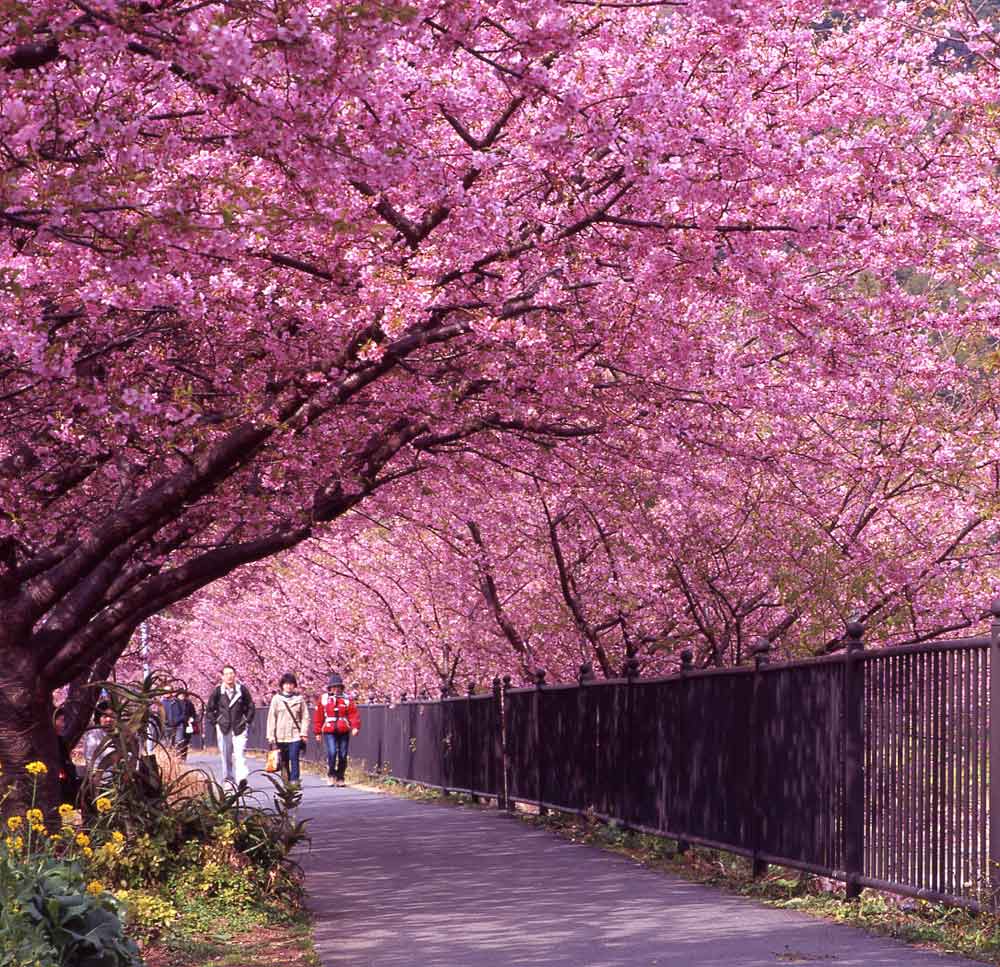 Корея омывается морями и океанами с трех сторон. Японским морем, Желтым морем и Тихим океаном на юге страны. В Корее даже есть свои “Корейские Гавайи” – это остров Чеджу. Образовался после извержения вулкана, омывается Тихим океаном, а также славится своей чистой природой и вкусными мандаринами.В Корее существует культ еды, корейцы очень любят поесть. Национальная еда в Корее отличается своей остротой (Напр. кимчи). 
Основой корейского рациона является рис. Рис используют, как гарнир к любому виду блюд. Популярностью пользуются также различные супы и лапша. Лапша быстрого приготовления в Корее называется рамен. Это аналог нашего ролтона. Также большую часть рациона корейцев занимают морепродукты.
Едят в Корее палочками. Корейцы – единственный среди народов Восточной Азии, предпочитающий палочки для еды, сделанные из металла. 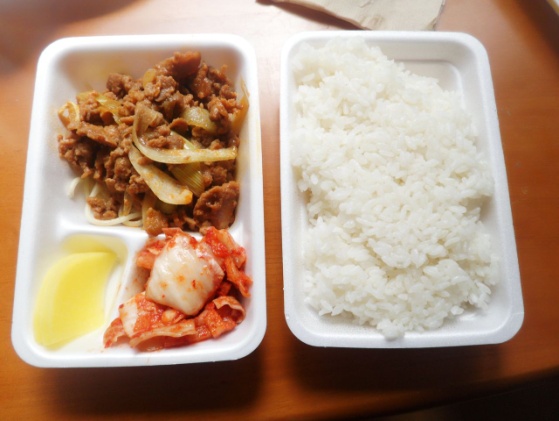 В Корее один из самых быстрых интернетов в мире. В любом месте можно поймать бесплатный wi-fi, будь то метро, кафе или парк.Так же Корея является достаточно безопасной страной. В Корее самый максимальный уровень безопасности. Можно спокойно пойти на прогулку ночью, не боясь, что на Вас нападут. Или же Вы можете оставить свой телефон или другие личные вещи на лавочке, и спустя несколько часов вернуться и все будет на том же месте. Кроме этого — корейцы очень приветливые и доброжелательные, улыбчивые и гостеприимные, культурные, вежливые и обходительные. Этот народ отличает внимательность к гостям и трудолюбие, ответственность, практически полное отсутствие конфликтности.В Корее сильно развита пластическая хирургия. А значит и  пластические операции очень популярны в Азиатской стране. Большая часть девушек делает себе операцию для европеизации глаз. В Корее популярен медицинский туризм. Корея занимает лидирующие позиции в области медицины среди стран АТР.Корея комфортная, а главное интересная страна для путешествия с детьми. Здесь столько интересных мест, куда можно с ними отправиться. Например, в Сеуле есть парк Монмартр с бегающими кроликами. А также Indoor Adventure – cамый большой в мире закрытый парк аттракционов. Одни из самых популярных мест в Корее это парки аттракционов - Lotte World и Everland.Lotte World –парк аттракционов, который находится в самом Сеуле. В нем находится самая большая смотровая площадка Кореи.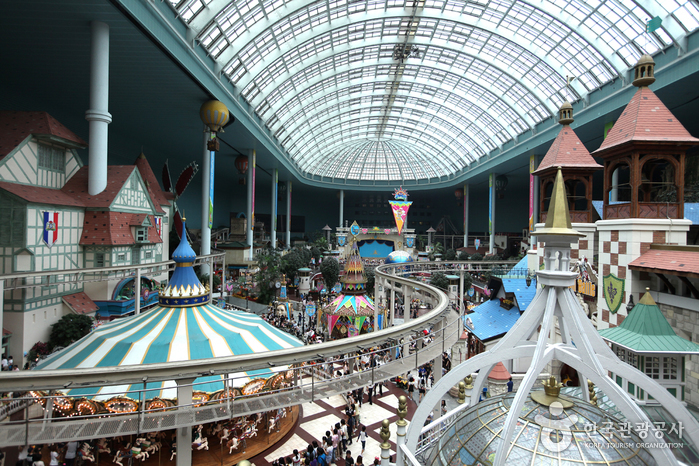 Everland  –  это корейский Disneyland. Это отличное место, как для детей, так и для взрослых, причем он хорош для посещения практически в любое время года. Там всегда царит волшебная и сказочная атмосфера. Добраться до Эверленда можно на специальных автобусах, которые идут почти со всех основных станций Сеула.А также Корея привлекает туристов своей музыкой. Современная южнокорейская музыка разделена на три основные категории: традиционная корейская народная музыка, популярная музыка – к-поп, или навеянная западом малоизвестная музыка. К-поп, или корейский поп, все стремительнее врывается в нашу жизнь. После громкого успеха знаменитого исполнителя PSY  на южнокорейский поп обратил внимание весь мир, включая Россию.
К-поп не только музыка, он перерос в популярную среди молодежи всего мира субкультуру, движимую интересом к современной южнокорейской моде и стилям. Благодаря интернету и доступности цифрового контента, к-поп достигает широкой аудитории. Корейские поп группы представляют собой красивых мальчиков и девочек с гибкими танцами и запоминающимися мелодиями. Клипы в этом жанре всегда необычайно красочны. Многие поклонники едут в организованные туры, чтобы увидеть вживую любимые группы. 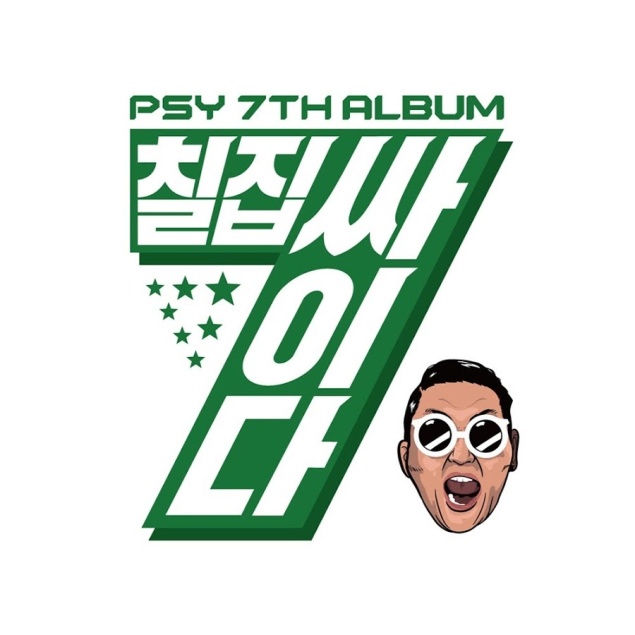 